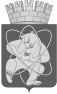 Городской округ«Закрытое административно – территориальное образование  Железногорск Красноярского края»АДМИНИСТРАЦИЯ ЗАТО г. ЖЕЛЕЗНОГОРСКПОСТАНОВЛЕНИЕ       03.11.2023                                                                                                                                          № 2221г. ЖелезногорскВ соответствии со статьей 179 Бюджетного кодекса Российской Федерации, Федеральным законом от 06.10.2003 № 131-ФЗ «Об общих принципах организации местного самоуправления в Российской Федерации», Уставом  ЗАТО Железногорск, постановлением Администрации ЗАТО г. Железногорск от 21.08.2013 № 1301 «Об утверждении Порядка принятия решений о разработке, формировании и реализации муниципальных программ ЗАТО  Железногорск»,  ПОСТАНОВЛЯЮ:1. Внести в постановление Администрации ЗАТО г. Железногорск от 06.11.2013 № 1752 «Об утверждении муниципальной программы «Управление муниципальным имуществом ЗАТО Железногорск» следующие изменения:1.1. В приложении № 1 к постановлению в разделе  1 «Паспорт муниципальной программы ЗАТО Железногорск»:1.1.1. Строку 1.10 «Информация по ресурсному обеспечению муниципальной программы, в том числе в разбивке по источникам финансирования по годам реализации программы» изложить в новой редакции:1.2. Приложение № 1 к муниципальной программе «Управление муниципальным имуществом ЗАТО Железногорск» изложить в новой редакции, согласно Приложению № 1 к настоящему постановлению. 	1.3. Приложение № 2 к муниципальной программе «Управление муниципальным имуществом ЗАТО Железногорск» изложить в новой редакции, согласно Приложению № 2 к настоящему постановлению. 	1.4. В Приложении № 3 к муниципальной программе «Управление муниципальным имуществом ЗАТО Железногорск»:1.4.1. Строку 1.7 раздела 1 «Паспорт подпрограммы 1» изложить в новой редакции:	1.4.2. Приложение № 2 к подпрограмме «Управление объектами Муниципальной казны ЗАТО Железногорск» изложить в новой редакции, согласно Приложению № 3 к настоящему постановлению.1.5. В Приложении № 4 к муниципальной программе «Управление муниципальным имуществом ЗАТО Железногорск»:1.5.1. Приложение № 2 к подпрограмме «Развитие земельных отношений на территории ЗАТО Железногорск» изложить в новой редакции, согласно Приложению № 4 к настоящему постановлению.	2. Отделу управления проектами и документационного, организационного обеспечения деятельности Администрации ЗАТО г. Железногорск (В.Г. Винокурова) довести настоящее постановление до сведения населения через газету «Город и горожане». 3. Отделу общественных связей Администрации ЗАТО г. Железногорск (И.С. Архипова) разместить настоящее постановление на официальном сайте Администрации ЗАТО г. Железногорск в информационно-телекоммуникационной сети «Интернет».	4. Контроль над исполнением настоящего постановления возложить на первого заместителя Главы ЗАТО г.Железногорск по стратегическому планированию, экономическому развитию и финансам Т.В. Голдыреву. 	5. Настоящее постановление  вступает в силу после его официального опубликования.Глава ЗАТО  г. Железногорск						Д.М. ЧернятинПриложение №2к постановлению Администрации ЗАТО г. Железногорскот 03.11.2023 № 2221Приложение № 2к муниципальной программе   «Управление муниципальным имуществом  ЗАТО Железногорск» Информация об источниках финансирования подпрограмм, отдельных мероприятий муниципальной программы (средства местного бюджета, в том числе средства, поступившие из бюджетов других уровней бюджетной системы)Начальник КУМИ  Администрации ЗАТО г. Железногорск                       							О.В. ЗахароваО внесении изменений в  постановление Администрации ЗАТО г. Железногорск от 06.11.2013 № 1752 «Об утверждении муниципальной программы «Управление муниципальным имуществом ЗАТО Железногорск»1.10Информация по ресурсному обеспечению муниципальной программы, в том числе в разбивке по источникам финансирования по годам реализации программыОбщий объем финансирования  подпрограммы составляет 460 782 817,98 рублей,  в том числе за счет средств:федерального бюджета – 3 413 239,74 рублей,краевого бюджета – 1 394 151,20 рублей,местного бюджета – 455 975 427,04 рублей, или в том числе по годам:из федерального бюджета:2023 год – 3 413 239,74 рублей,2024 год – 0,00 рублей,2025 год – 0,00 рублей из краевого бюджета:2023 год – 1 394 151,20 рублей,2024 год – 0,00 рублей,2025 год – 0,00 рублей из местного бюджета:2023 год – 198 901 785,04 рублей;2024 год – 135 190 821,00 рублей;2025 год – 121 882 821,00  рублей.1.7.Информация по ресурсному обеспечению подпрограммы, в том числе в разбивке по источникам финансирования по годам реализации подпрограммы Общий объем финансирования составляет 375 909 814,04 рублей, в том числе:За счет средств местного бюджета:2023 год – 171 105 104,04 рублей;2024 год – 108 426 355,00 рублей;2025 год –  96 378 355,00 рублей.Федеральный бюджет – 0,00 рублей;Краевой бюджет – 0,00 рублей.Приложение №1Приложение №1Приложение №1Приложение №1Приложение №1к постановлению Администрации  ЗАТО Железногорск  к постановлению Администрации  ЗАТО Железногорск  к постановлению Администрации  ЗАТО Железногорск  к постановлению Администрации  ЗАТО Железногорск  к постановлению Администрации  ЗАТО Железногорск  от 03.11.2023  № 2221от 03.11.2023  № 2221от 03.11.2023  № 2221от 03.11.2023  № 2221от 03.11.2023  № 2221Приложение №1Приложение №1Приложение №1Приложение №1Приложение №1к муниципальной программе "Управление муниципальным имуществом ЗАТО Железногорск"к муниципальной программе "Управление муниципальным имуществом ЗАТО Железногорск"к муниципальной программе "Управление муниципальным имуществом ЗАТО Железногорск"к муниципальной программе "Управление муниципальным имуществом ЗАТО Железногорск"к муниципальной программе "Управление муниципальным имуществом ЗАТО Железногорск"Информация о ресурсном обеспечении муниципальной программы за счет средств местного бюджета, в том числе средств, поступивших из бюджетов других уровней бюджетной системыИнформация о ресурсном обеспечении муниципальной программы за счет средств местного бюджета, в том числе средств, поступивших из бюджетов других уровней бюджетной системыИнформация о ресурсном обеспечении муниципальной программы за счет средств местного бюджета, в том числе средств, поступивших из бюджетов других уровней бюджетной системыИнформация о ресурсном обеспечении муниципальной программы за счет средств местного бюджета, в том числе средств, поступивших из бюджетов других уровней бюджетной системыИнформация о ресурсном обеспечении муниципальной программы за счет средств местного бюджета, в том числе средств, поступивших из бюджетов других уровней бюджетной системыИнформация о ресурсном обеспечении муниципальной программы за счет средств местного бюджета, в том числе средств, поступивших из бюджетов других уровней бюджетной системыИнформация о ресурсном обеспечении муниципальной программы за счет средств местного бюджета, в том числе средств, поступивших из бюджетов других уровней бюджетной системыИнформация о ресурсном обеспечении муниципальной программы за счет средств местного бюджета, в том числе средств, поступивших из бюджетов других уровней бюджетной системыИнформация о ресурсном обеспечении муниципальной программы за счет средств местного бюджета, в том числе средств, поступивших из бюджетов других уровней бюджетной системыИнформация о ресурсном обеспечении муниципальной программы за счет средств местного бюджета, в том числе средств, поступивших из бюджетов других уровней бюджетной системыИнформация о ресурсном обеспечении муниципальной программы за счет средств местного бюджета, в том числе средств, поступивших из бюджетов других уровней бюджетной системыИнформация о ресурсном обеспечении муниципальной программы за счет средств местного бюджета, в том числе средств, поступивших из бюджетов других уровней бюджетной системыИнформация о ресурсном обеспечении муниципальной программы за счет средств местного бюджета, в том числе средств, поступивших из бюджетов других уровней бюджетной системыИнформация о ресурсном обеспечении муниципальной программы за счет средств местного бюджета, в том числе средств, поступивших из бюджетов других уровней бюджетной системыИнформация о ресурсном обеспечении муниципальной программы за счет средств местного бюджета, в том числе средств, поступивших из бюджетов других уровней бюджетной системыИнформация о ресурсном обеспечении муниципальной программы за счет средств местного бюджета, в том числе средств, поступивших из бюджетов других уровней бюджетной системыИнформация о ресурсном обеспечении муниципальной программы за счет средств местного бюджета, в том числе средств, поступивших из бюджетов других уровней бюджетной системыИнформация о ресурсном обеспечении муниципальной программы за счет средств местного бюджета, в том числе средств, поступивших из бюджетов других уровней бюджетной системы(рублей)(рублей)Наименование показателяКБККБККБККБККБККБККБК2023 год2023 год2023 год2023 год2024 год2024 год2025 год2025 годИтого на периодИтого на периодНаименование показателяКЦСРКЦСРКВСРКВСРКФСРКВРКВР2023 год2023 год2023 год2023 год2024 год2024 год2025 год2025 годИтого на периодИтого на периодМуниципальная программа "Управление муниципальным имуществом ЗАТО Железногорск"14000000001400000000203 709 175,98203 709 175,98203 709 175,98203 709 175,98135 190 821,00135 190 821,00121 882 821,00121 882 821,00460 782 817,98460 782 817,98Подпрограмма "Управление объектами Муниципальной казны ЗАТО Железногорск"14100000001410000000171 105 104,04171 105 104,04171 105 104,04171 105 104,04108 426 355,00108 426 355,0096 378 355,0096 378 355,00375 909 814,04375 909 814,04Инвентаризация и паспортизация объектов Муниципальной казны ЗАТО Железногорск и бесхозяйных объектов14100000101410000010850 000,00850 000,00850 000,00850 000,001 500 000,001 500 000,000,000,002 350 000,002 350 000,00Администрация закрытого административно-территориального образования город Железногорск14100000101410000010009009850 000,00850 000,00850 000,00850 000,001 500 000,001 500 000,000,000,002 350 000,002 350 000,00Другие общегосударственные вопросы141000001014100000100090090113850 000,00850 000,00850 000,00850 000,001 500 000,001 500 000,000,000,002 350 000,002 350 000,00Закупка товаров, работ и услуг для обеспечения государственных (муниципальных) нужд141000001014100000100090090113200200850 000,00850 000,00850 000,00850 000,001 500 000,001 500 000,000,000,002 350 000,002 350 000,00Иные закупки товаров, работ и услуг для обеспечения государственных (муниципальных) нужд141000001014100000100090090113240240850 000,00850 000,00850 000,00850 000,001 500 000,001 500 000,000,000,002 350 000,002 350 000,00Обеспечение приватизации муниципального имущества14100000201410000020196 000,00196 000,00196 000,00196 000,00203 000,00203 000,000,000,00399 000,00399 000,00Администрация закрытого административно-территориального образования город Железногорск14100000201410000020009009196 000,00196 000,00196 000,00196 000,00203 000,00203 000,000,000,00399 000,00399 000,00Другие общегосударственные вопросы141000002014100000200090090113196 000,00196 000,00196 000,00196 000,00203 000,00203 000,000,000,00399 000,00399 000,00Закупка товаров, работ и услуг для обеспечения государственных (муниципальных) нужд141000002014100000200090090113200200196 000,00196 000,00196 000,00196 000,00203 000,00203 000,000,000,00399 000,00399 000,00Иные закупки товаров, работ и услуг для обеспечения государственных (муниципальных) нужд141000002014100000200090090113240240196 000,00196 000,00196 000,00196 000,00203 000,00203 000,000,000,00399 000,00399 000,00Оценка рыночной стоимости муниципального имущества14100000301410000030340 000,00340 000,00340 000,00340 000,00245 000,00245 000,000,000,00585 000,00585 000,00Администрация закрытого административно-территориального образования город Железногорск14100000301410000030009009340 000,00340 000,00340 000,00340 000,00245 000,00245 000,000,000,00585 000,00585 000,00Другие общегосударственные вопросы141000003014100000300090090113340 000,00340 000,00340 000,00340 000,00245 000,00245 000,000,000,00585 000,00585 000,00Закупка товаров, работ и услуг для обеспечения государственных (муниципальных) нужд141000003014100000300090090113200200340 000,00340 000,00340 000,00340 000,00245 000,00245 000,000,000,00585 000,00585 000,00Иные закупки товаров, работ и услуг для обеспечения государственных (муниципальных) нужд141000003014100000300090090113240240340 000,00340 000,00340 000,00340 000,00245 000,00245 000,000,000,00585 000,00585 000,00Ремонт объектов муниципальной казны141000006014100000604 195 519,904 195 519,904 195 519,904 195 519,900,000,000,000,004 195 519,904 195 519,90Администрация закрытого административно-территориального образования город Железногорск141000006014100000600090094 195 519,904 195 519,904 195 519,904 195 519,900,000,000,000,004 195 519,904 195 519,90Другие общегосударственные вопросы1410000060141000006000900901134 195 519,904 195 519,904 195 519,904 195 519,900,000,000,000,004 195 519,904 195 519,90Закупка товаров, работ и услуг для обеспечения государственных (муниципальных) нужд1410000060141000006000900901132002004 195 519,904 195 519,904 195 519,904 195 519,900,000,000,000,004 195 519,904 195 519,90Иные закупки товаров, работ и услуг для обеспечения государственных (муниципальных) нужд1410000060141000006000900901132402404 195 519,904 195 519,904 195 519,904 195 519,900,000,000,000,004 195 519,904 195 519,90Уплата административных штрафов и прочих платежей14100001101410000110200 000,00200 000,00200 000,00200 000,000,000,000,000,00200 000,00200 000,00Администрация закрытого административно-территориального образования город Железногорск14100001101410000110009009200 000,00200 000,00200 000,00200 000,000,000,000,000,00200 000,00200 000,00Другие общегосударственные вопросы141000011014100001100090090113200 000,00200 000,00200 000,00200 000,000,000,000,000,00200 000,00200 000,00Иные бюджетные ассигнования141000011014100001100090090113800800200 000,00200 000,00200 000,00200 000,000,000,000,000,00200 000,00200 000,00Уплата налогов, сборов и иных платежей141000011014100001100090090113850850200 000,00200 000,00200 000,00200 000,000,000,000,000,00200 000,00200 000,00Содержание муниципального жилого фонда141000015014100001501 479 086,001 479 086,001 479 086,001 479 086,001 479 086,001 479 086,001 479 086,001 479 086,004 437 258,004 437 258,00Администрация закрытого административно-территориального образования город Железногорск141000015014100001500090091 479 086,001 479 086,001 479 086,001 479 086,001 479 086,001 479 086,001 479 086,001 479 086,004 437 258,004 437 258,00Другие общегосударственные вопросы1410000150141000015000900901131 479 086,001 479 086,001 479 086,001 479 086,001 479 086,001 479 086,001 479 086,001 479 086,004 437 258,004 437 258,00Закупка товаров, работ и услуг для обеспечения государственных (муниципальных) нужд141000015014100001500090090113200200120 000,00120 000,00120 000,00120 000,00120 000,00120 000,00120 000,00120 000,00360 000,00360 000,00Иные закупки товаров, работ и услуг для обеспечения государственных (муниципальных) нужд141000015014100001500090090113240240120 000,00120 000,00120 000,00120 000,00120 000,00120 000,00120 000,00120 000,00360 000,00360 000,00Социальное обеспечение и иные выплаты населению1410000150141000015000900901133003001 359 086,001 359 086,001 359 086,001 359 086,001 359 086,001 359 086,001 359 086,001 359 086,004 077 258,004 077 258,00Публичные нормативные выплаты гражданам несоциального характера1410000150141000015000900901133303301 359 086,001 359 086,001 359 086,001 359 086,001 359 086,001 359 086,001 359 086,001 359 086,004 077 258,004 077 258,00Взносы на капитальный ремонт общего имущества в многоквартирном доме141000017014100001708 270 545,008 270 545,008 270 545,008 270 545,000,000,000,000,008 270 545,008 270 545,00Администрация закрытого административно-территориального образования город Железногорск141000017014100001700090098 270 545,008 270 545,008 270 545,008 270 545,000,000,000,000,008 270 545,008 270 545,00Другие общегосударственные вопросы1410000170141000017000900901138 270 545,008 270 545,008 270 545,008 270 545,000,000,000,000,008 270 545,008 270 545,00Закупка товаров, работ и услуг для обеспечения государственных (муниципальных) нужд1410000170141000017000900901132002008 270 545,008 270 545,008 270 545,008 270 545,000,000,000,000,008 270 545,008 270 545,00Иные закупки товаров, работ и услуг для обеспечения государственных (муниципальных) нужд1410000170141000017000900901132402408 270 545,008 270 545,008 270 545,008 270 545,000,000,000,000,008 270 545,008 270 545,00Софинансирование доли расходов на проведение капитального ремонта дворовой территории, проездов к дворовой территории многоквартирных домов, за помещения, находящихся в собственности ЗАТО Железногорск14100001901410000190100 000,00100 000,00100 000,00100 000,00100 000,00100 000,000,000,00200 000,00200 000,00Администрация закрытого административно-территориального образования город Железногорск14100001901410000190009009100 000,00100 000,00100 000,00100 000,00100 000,00100 000,000,000,00200 000,00200 000,00Другие общегосударственные вопросы141000019014100001900090090113100 000,00100 000,00100 000,00100 000,00100 000,00100 000,000,000,00200 000,00200 000,00Закупка товаров, работ и услуг для обеспечения государственных (муниципальных) нужд141000019014100001900090090113200200100 000,00100 000,00100 000,00100 000,00100 000,00100 000,000,000,00200 000,00200 000,00Иные закупки товаров, работ и услуг для обеспечения государственных (муниципальных) нужд141000019014100001900090090113240240100 000,00100 000,00100 000,00100 000,00100 000,00100 000,000,000,00200 000,00200 000,00Содержание и эксплуатация имущества, находящегося в муниципальной собственности и закрепленного на праве оперативного управления за муниципальным учреждением141000023014100002306 905 656,006 905 656,006 905 656,006 905 656,005 143 631,005 143 631,005 143 631,005 143 631,0017 192 918,0017 192 918,00Администрация закрытого административно-территориального образования город Железногорск141000023014100002300090096 905 656,006 905 656,006 905 656,006 905 656,005 143 631,005 143 631,005 143 631,005 143 631,0017 192 918,0017 192 918,00Другие общегосударственные вопросы1410000230141000023000900901136 904 756,006 904 756,006 904 756,006 904 756,005 143 631,005 143 631,005 143 631,005 143 631,0017 192 018,0017 192 018,00Расходы на выплаты персоналу в целях обеспечения выполнения функций государственными (муниципальными) органами, казенными учреждениями, органами управления государственными внебюджетными фондами1410000230141000023000900901131001003 699 873,003 699 873,003 699 873,003 699 873,003 556 348,003 556 348,003 556 348,003 556 348,0010 812 569,0010 812 569,00Расходы на выплаты персоналу казенных учреждений1410000230141000023000900901131101103 699 873,003 699 873,003 699 873,003 699 873,003 556 348,003 556 348,003 556 348,003 556 348,0010 812 569,0010 812 569,00Закупка товаров, работ и услуг для обеспечения государственных (муниципальных) нужд1410000230141000023000900901132002003 194 383,003 194 383,003 194 383,003 194 383,001 576 783,001 576 783,001 576 783,001 576 783,006 347 949,006 347 949,00Иные закупки товаров, работ и услуг для обеспечения государственных (муниципальных) нужд1410000230141000023000900901132402403 194 383,003 194 383,003 194 383,003 194 383,001 576 783,001 576 783,001 576 783,001 576 783,006 347 949,006 347 949,00Иные бюджетные ассигнования14100002301410000230009009011380080010 500,0010 500,0010 500,0010 500,0010 500,0010 500,0010 500,0010 500,0031 500,0031 500,00Уплата налогов, сборов и иных платежей14100002301410000230009009011385085010 500,0010 500,0010 500,0010 500,0010 500,0010 500,0010 500,0010 500,0031 500,0031 500,00Профессиональная подготовка, переподготовка и повышение квалификации141000023014100002300090090705900,00900,00900,00900,000,000,000,000,00900,00900,00Закупка товаров, работ и услуг для обеспечения государственных (муниципальных) нужд141000023014100002300090090705200200900,00900,00900,00900,000,000,000,000,00900,00900,00Иные закупки товаров, работ и услуг для обеспечения государственных (муниципальных) нужд141000023014100002300090090705240240900,00900,00900,00900,000,000,000,000,00900,00900,00Организация содержания и сохранности объектов Муниципальной казны ЗАТО Железногорск, в том числе арендных и свободных от прав третьих лиц1410000240141000024088 064 428,1488 064 428,1488 064 428,1488 064 428,1462 958 764,0062 958 764,0052 958 764,0052 958 764,00203 981 956,14203 981 956,14Администрация закрытого административно-территориального образования город Железногорск1410000240141000024000900988 064 428,1488 064 428,1488 064 428,1488 064 428,1462 958 764,0062 958 764,0052 958 764,0052 958 764,00203 981 956,14203 981 956,14Другие общегосударственные вопросы14100002401410000240009009011388 064 428,1488 064 428,1488 064 428,1488 064 428,1462 958 764,0062 958 764,0052 958 764,0052 958 764,00203 981 956,14203 981 956,14Закупка товаров, работ и услуг для обеспечения государственных (муниципальных) нужд14100002401410000240009009011320020086 383 330,0986 383 330,0986 383 330,0986 383 330,0962 958 764,0062 958 764,0052 958 764,0052 958 764,00202 300 858,09202 300 858,09Иные закупки товаров, работ и услуг для обеспечения государственных (муниципальных) нужд14100002401410000240009009011324024086 383 330,0986 383 330,0986 383 330,0986 383 330,0962 958 764,0062 958 764,0052 958 764,0052 958 764,00202 300 858,09202 300 858,09Иные бюджетные ассигнования1410000240141000024000900901138008001 681 098,051 681 098,051 681 098,051 681 098,050,000,000,000,001 681 098,051 681 098,05Исполнение судебных актов1410000240141000024000900901138308301 681 098,051 681 098,051 681 098,051 681 098,050,000,000,000,001 681 098,051 681 098,05Уплата судебных расходов14100002501410000250507 000,00507 000,00507 000,00507 000,000,000,000,000,00507 000,00507 000,00Администрация закрытого административно-территориального образования город Железногорск14100002501410000250009009507 000,00507 000,00507 000,00507 000,000,000,000,000,00507 000,00507 000,00Другие общегосударственные вопросы141000025014100002500090090113507 000,00507 000,00507 000,00507 000,000,000,000,000,00507 000,00507 000,00Закупка товаров, работ и услуг для обеспечения государственных (муниципальных) нужд141000025014100002500090090113200200200 000,00200 000,00200 000,00200 000,000,000,000,000,00200 000,00200 000,00Иные закупки товаров, работ и услуг для обеспечения государственных (муниципальных) нужд141000025014100002500090090113240240200 000,00200 000,00200 000,00200 000,000,000,000,000,00200 000,00200 000,00Иные бюджетные ассигнования141000025014100002500090090113800800307 000,00307 000,00307 000,00307 000,000,000,000,000,00307 000,00307 000,00Исполнение судебных актов141000025014100002500090090113830830307 000,00307 000,00307 000,00307 000,000,000,000,000,00307 000,00307 000,00Финансовое обеспечение деятельности муниципальных учреждений1410000270141000027038 351 989,0038 351 989,0038 351 989,0038 351 989,0036 796 874,0036 796 874,0036 796 874,0036 796 874,00111 945 737,00111 945 737,00Администрация закрытого административно-территориального образования город Железногорск1410000270141000027000900938 351 989,0038 351 989,0038 351 989,0038 351 989,0036 796 874,0036 796 874,0036 796 874,0036 796 874,00111 945 737,00111 945 737,00Другие общегосударственные вопросы14100002701410000270009009011338 285 069,0038 285 069,0038 285 069,0038 285 069,0036 796 874,0036 796 874,0036 796 874,0036 796 874,00111 878 817,00111 878 817,00Расходы на выплаты персоналу в целях обеспечения выполнения функций государственными (муниципальными) органами, казенными учреждениями, органами управления государственными внебюджетными фондами14100002701410000270009009011310010033 168 192,0033 168 192,0033 168 192,0033 168 192,0032 196 703,0032 196 703,0032 196 703,0032 196 703,0097 561 598,0097 561 598,00Расходы на выплаты персоналу казенных учреждений14100002701410000270009009011311011033 168 192,0033 168 192,0033 168 192,0033 168 192,0032 196 703,0032 196 703,0032 196 703,0032 196 703,0097 561 598,0097 561 598,00Закупка товаров, работ и услуг для обеспечения государственных (муниципальных) нужд1410000270141000027000900901132002004 701 377,004 701 377,004 701 377,004 701 377,004 495 171,004 495 171,004 495 171,004 495 171,0013 691 719,0013 691 719,00Иные закупки товаров, работ и услуг для обеспечения государственных (муниципальных) нужд1410000270141000027000900901132402404 701 377,004 701 377,004 701 377,004 701 377,004 495 171,004 495 171,004 495 171,004 495 171,0013 691 719,0013 691 719,00Иные бюджетные ассигнования141000027014100002700090090113800800415 500,00415 500,00415 500,00415 500,00105 000,00105 000,00105 000,00105 000,00625 500,00625 500,00Исполнение судебных актов141000027014100002700090090113830830310 500,00310 500,00310 500,00310 500,000,000,000,000,00310 500,00310 500,00Уплата налогов, сборов и иных платежей141000027014100002700090090113850850105 000,00105 000,00105 000,00105 000,00105 000,00105 000,00105 000,00105 000,00315 000,00315 000,00Профессиональная подготовка, переподготовка и повышение квалификации14100002701410000270009009070566 920,0066 920,0066 920,0066 920,000,000,000,000,0066 920,0066 920,00Закупка товаров, работ и услуг для обеспечения государственных (муниципальных) нужд14100002701410000270009009070520020066 920,0066 920,0066 920,0066 920,000,000,000,000,0066 920,0066 920,00Иные закупки товаров, работ и услуг для обеспечения государственных (муниципальных) нужд14100002701410000270009009070524024066 920,0066 920,0066 920,0066 920,000,000,000,000,0066 920,0066 920,00Ремонт объекта, находящегося в муниципальной собственности ЗАТО Железногорск, входящего в состав муниципальной казны ЗАТО Железногорск по адресу: ул.Штефана, 8а1410000280141000028021 644 880,0021 644 880,0021 644 880,0021 644 880,000,000,000,000,0021 644 880,0021 644 880,00Администрация закрытого административно-территориального образования город Железногорск1410000280141000028000900921 644 880,0021 644 880,0021 644 880,0021 644 880,000,000,000,000,0021 644 880,0021 644 880,00Другие общегосударственные вопросы14100002801410000280009009011321 644 880,0021 644 880,0021 644 880,0021 644 880,000,000,000,000,0021 644 880,0021 644 880,00Закупка товаров, работ и услуг для обеспечения государственных (муниципальных) нужд14100002801410000280009009011320020021 644 880,0021 644 880,0021 644 880,0021 644 880,000,000,000,000,0021 644 880,0021 644 880,00Иные закупки товаров, работ и услуг для обеспечения государственных (муниципальных) нужд14100002801410000280009009011324024021 644 880,0021 644 880,0021 644 880,0021 644 880,000,000,000,000,0021 644 880,0021 644 880,00Подпрограмма "Развитие земельных отношений на территории ЗАТО Железногорск"1420000000142000000032 604 071,9432 604 071,9432 604 071,9432 604 071,9426 764 466,0026 764 466,0025 504 466,0025 504 466,0084 873 003,9484 873 003,94Организация и проведение работ по землеустройству14200000101420000010909 261,90909 261,90909 261,90909 261,901 260 000,001 260 000,000,000,002 169 261,902 169 261,90Администрация закрытого административно-территориального образования город Железногорск14200000101420000010009009909 261,90909 261,90909 261,90909 261,901 260 000,001 260 000,000,000,002 169 261,902 169 261,90Другие вопросы в области национальной экономики142000001014200000100090090412909 261,90909 261,90909 261,90909 261,901 260 000,001 260 000,000,000,002 169 261,902 169 261,90Закупка товаров, работ и услуг для обеспечения государственных (муниципальных) нужд142000001014200000100090090412200200849 261,90849 261,90849 261,90849 261,901 200 000,001 200 000,000,000,002 049 261,902 049 261,90Иные закупки товаров, работ и услуг для обеспечения государственных (муниципальных) нужд142000001014200000100090090412240240849 261,90849 261,90849 261,90849 261,901 200 000,001 200 000,000,000,002 049 261,902 049 261,90Иные бюджетные ассигнования14200000101420000010009009041280080060 000,0060 000,0060 000,0060 000,0060 000,0060 000,000,000,00120 000,00120 000,00Исполнение судебных актов14200000101420000010009009041283083060 000,0060 000,0060 000,0060 000,0060 000,0060 000,000,000,00120 000,00120 000,00Оказание содействия в реализации мероприятий по развитию земельных отношений на территории ЗАТО Железногорск1420000020142000002026 882 606,8626 882 606,8626 882 606,8626 882 606,8625 504 466,0025 504 466,0025 504 466,0025 504 466,0077 891 538,8677 891 538,86Администрация закрытого административно-территориального образования город Железногорск1420000020142000002000900926 882 606,8626 882 606,8626 882 606,8626 882 606,8625 504 466,0025 504 466,0025 504 466,0025 504 466,0077 891 538,8677 891 538,86Другие общегосударственные вопросы14200000201420000020009009011326 882 606,8626 882 606,8626 882 606,8626 882 606,8625 504 466,0025 504 466,0025 504 466,0025 504 466,0077 891 538,8677 891 538,86Расходы на выплаты персоналу в целях обеспечения выполнения функций государственными (муниципальными) органами, казенными учреждениями, органами управления государственными внебюджетными фондами14200000201420000020009009011310010023 187 547,0023 187 547,0023 187 547,0023 187 547,0022 606 947,0022 606 947,0022 606 947,0022 606 947,0068 401 441,0068 401 441,00Расходы на выплаты персоналу казенных учреждений14200000201420000020009009011311011023 187 547,0023 187 547,0023 187 547,0023 187 547,0022 606 947,0022 606 947,0022 606 947,0022 606 947,0068 401 441,0068 401 441,00Закупка товаров, работ и услуг для обеспечения государственных (муниципальных) нужд1420000020142000002000900901132002003 694 209,863 694 209,863 694 209,863 694 209,862 896 669,002 896 669,002 896 669,002 896 669,009 487 547,869 487 547,86Иные закупки товаров, работ и услуг для обеспечения государственных (муниципальных) нужд1420000020142000002000900901132402403 694 209,863 694 209,863 694 209,863 694 209,862 896 669,002 896 669,002 896 669,002 896 669,009 487 547,869 487 547,86Иные бюджетные ассигнования142000002014200000200090090113800800850,00850,00850,00850,00850,00850,00850,00850,002 550,002 550,00Уплата налогов, сборов и иных платежей142000002014200000200090090113850850850,00850,00850,00850,00850,00850,00850,00850,002 550,002 550,00Расходы на проведение комплексных кадастровых работ14200L511014200L51104 812 203,184 812 203,184 812 203,184 812 203,180,000,000,000,004 812 203,184 812 203,18Администрация закрытого административно-территориального образования город Железногорск14200L511014200L51100090094 812 203,184 812 203,184 812 203,184 812 203,180,000,000,000,004 812 203,184 812 203,18Другие вопросы в области национальной экономики14200L511014200L511000900904124 812 203,184 812 203,184 812 203,184 812 203,180,000,000,000,004 812 203,184 812 203,18Закупка товаров, работ и услуг для обеспечения государственных (муниципальных) нужд14200L511014200L511000900904122002004 812 203,184 812 203,184 812 203,184 812 203,180,000,000,000,004 812 203,184 812 203,18Иные закупки товаров, работ и услуг для обеспечения государственных (муниципальных) нужд14200L511014200L511000900904122402404 812 203,184 812 203,184 812 203,184 812 203,180,000,000,000,004 812 203,184 812 203,18Начальник КУМИ Администрации ЗАТО г. ЖелезногорскНачальник КУМИ Администрации ЗАТО г. ЖелезногорскНачальник КУМИ Администрации ЗАТО г. ЖелезногорскО.В. ЗахароваО.В. ЗахароваСтатусНаименование муниципальной программы, подпрограммы муниципальной программыУровень бюджетной системы / источники финансированияОценка расходов (руб.), годыОценка расходов (руб.), годыОценка расходов (руб.), годыОценка расходов (руб.), годыСтатусНаименование муниципальной программы, подпрограммы муниципальной программыУровень бюджетной системы / источники финансирования2023 год2024 год2025 годИтого на периодМуниципальнаяпрограммаУправление муниципальным имуществом ЗАТО ЖелезногорскВсего                    203 709 175,98135 190 821,00121 882 821,00460 782 817,98МуниципальнаяпрограммаУправление муниципальным имуществом ЗАТО Железногорскв том числе:             МуниципальнаяпрограммаУправление муниципальным имуществом ЗАТО Железногорскфедеральный бюджет    3 413 239,740,00 0,00 3 413 239,74МуниципальнаяпрограммаУправление муниципальным имуществом ЗАТО Железногорсккраевой бюджет           1 394 151,200,000,001 394 151,20МуниципальнаяпрограммаУправление муниципальным имуществом ЗАТО Железногорскместный бюджет    198 901 785,04135 190 821,00121 882 821,00455 975 427,04Подпрограмма 1Управление объектами Муниципальной казны ЗАТО ЖелезногорскВсего                    171 105 104,04108 426 355,0096 378 355,00375 909 814,04Подпрограмма 1Управление объектами Муниципальной казны ЗАТО Железногорскв том числе:             Подпрограмма 1Управление объектами Муниципальной казны ЗАТО Железногорскфедеральный бюджет    0,00 0,00 0,00 0,00 Подпрограмма 1Управление объектами Муниципальной казны ЗАТО Железногорсккраевой бюджет           0,000,000,000,00Подпрограмма 1Управление объектами Муниципальной казны ЗАТО Железногорскместный бюджет   171 105 104,04108 426 355,0096 378 355,00375 909 814,04Подпрограмма 2Развитие земельных отношений на территории ЗАТО ЖелезногорскВсего               32 604 071,9426 764 466,0025 504 466,0084 873 003,94Подпрограмма 2Развитие земельных отношений на территории ЗАТО Железногорскв том числе:             Подпрограмма 2Развитие земельных отношений на территории ЗАТО Железногорскфедеральный бюджет    3 413 239,740,00 0,00 3 413 239,74Подпрограмма 2Развитие земельных отношений на территории ЗАТО Железногорсккраевой бюджет           1 394 151,200,000,001 394 151,20Подпрограмма 2Развитие земельных отношений на территории ЗАТО Железногорскместный бюджет    27 796 681,0026 764 466,0025 504 466,0080 065 613,00Приложение №3Приложение №3Приложение №3Приложение №3к постановлению Администрации к постановлению Администрации к постановлению Администрации к постановлению Администрации к постановлению Администрации ЗАТО г. ЖелезногорскЗАТО г. ЖелезногорскЗАТО г. ЖелезногорскЗАТО г. Железногорскот 03.11.2023  № 2221от 03.11.2023  № 2221от 03.11.2023  № 2221от 03.11.2023  № 2221Приложение № 2Приложение № 2Приложение № 2Приложение № 2к подпрограмме "Управление объектамик подпрограмме "Управление объектамик подпрограмме "Управление объектамик подпрограмме "Управление объектамик подпрограмме "Управление объектамиМуниципальной казны ЗАТО Железногорск"Муниципальной казны ЗАТО Железногорск"Муниципальной казны ЗАТО Железногорск"Муниципальной казны ЗАТО Железногорск"Муниципальной казны ЗАТО Железногорск"Перечень мероприятий подпрограммы 1Перечень мероприятий подпрограммы 1Перечень мероприятий подпрограммы 1Перечень мероприятий подпрограммы 1Перечень мероприятий подпрограммы 1Перечень мероприятий подпрограммы 1Перечень мероприятий подпрограммы 1Перечень мероприятий подпрограммы 1Перечень мероприятий подпрограммы 1Цели, задачи, мероприятия подпрограммыНаименование главного распорядителя бюджетных средствКБК КБК КБК КБК КБК КБК КБК Расходы, рублейРасходы, рублейРасходы, рублейРасходы, рублейРасходы, рублейРасходы, рублейРасходы, рублейРасходы, рублейОжидаемый результат от реализации подпрограммного мероприятия (в натуральном выражении)Ожидаемый результат от реализации подпрограммного мероприятия (в натуральном выражении)Цели, задачи, мероприятия подпрограммыНаименование главного распорядителя бюджетных средствКЦСРКЦСРКВСРКФСРКФСРКВРКВР2023 год2023 год2024 год2024 год2025 год2025 годИтого на периодИтого на периодОжидаемый результат от реализации подпрограммного мероприятия (в натуральном выражении)Ожидаемый результат от реализации подпрограммного мероприятия (в натуральном выражении)Цель подпрограммы: Эффективное использования имущества Муниципальной казны ЗАТО ЖелезногорскЦель подпрограммы: Эффективное использования имущества Муниципальной казны ЗАТО ЖелезногорскЦель подпрограммы: Эффективное использования имущества Муниципальной казны ЗАТО ЖелезногорскЦель подпрограммы: Эффективное использования имущества Муниципальной казны ЗАТО ЖелезногорскЦель подпрограммы: Эффективное использования имущества Муниципальной казны ЗАТО ЖелезногорскЦель подпрограммы: Эффективное использования имущества Муниципальной казны ЗАТО ЖелезногорскЦель подпрограммы: Эффективное использования имущества Муниципальной казны ЗАТО ЖелезногорскЦель подпрограммы: Эффективное использования имущества Муниципальной казны ЗАТО ЖелезногорскЦель подпрограммы: Эффективное использования имущества Муниципальной казны ЗАТО ЖелезногорскЦель подпрограммы: Эффективное использования имущества Муниципальной казны ЗАТО ЖелезногорскЦель подпрограммы: Эффективное использования имущества Муниципальной казны ЗАТО ЖелезногорскЦель подпрограммы: Эффективное использования имущества Муниципальной казны ЗАТО ЖелезногорскЦель подпрограммы: Эффективное использования имущества Муниципальной казны ЗАТО ЖелезногорскЦель подпрограммы: Эффективное использования имущества Муниципальной казны ЗАТО ЖелезногорскЦель подпрограммы: Эффективное использования имущества Муниципальной казны ЗАТО ЖелезногорскЦель подпрограммы: Эффективное использования имущества Муниципальной казны ЗАТО ЖелезногорскЦель подпрограммы: Эффективное использования имущества Муниципальной казны ЗАТО ЖелезногорскЦель подпрограммы: Эффективное использования имущества Муниципальной казны ЗАТО ЖелезногорскЦель подпрограммы: Эффективное использования имущества Муниципальной казны ЗАТО ЖелезногорскЗадача 1: Обеспечение получения доходов от использования имущества Муниципальной казны ЗАТО ЖелезногорскЗадача 1: Обеспечение получения доходов от использования имущества Муниципальной казны ЗАТО ЖелезногорскЗадача 1: Обеспечение получения доходов от использования имущества Муниципальной казны ЗАТО ЖелезногорскЗадача 1: Обеспечение получения доходов от использования имущества Муниципальной казны ЗАТО ЖелезногорскЗадача 1: Обеспечение получения доходов от использования имущества Муниципальной казны ЗАТО ЖелезногорскЗадача 1: Обеспечение получения доходов от использования имущества Муниципальной казны ЗАТО ЖелезногорскЗадача 1: Обеспечение получения доходов от использования имущества Муниципальной казны ЗАТО ЖелезногорскЗадача 1: Обеспечение получения доходов от использования имущества Муниципальной казны ЗАТО ЖелезногорскЗадача 1: Обеспечение получения доходов от использования имущества Муниципальной казны ЗАТО ЖелезногорскЗадача 1: Обеспечение получения доходов от использования имущества Муниципальной казны ЗАТО ЖелезногорскЗадача 1: Обеспечение получения доходов от использования имущества Муниципальной казны ЗАТО ЖелезногорскЗадача 1: Обеспечение получения доходов от использования имущества Муниципальной казны ЗАТО ЖелезногорскЗадача 1: Обеспечение получения доходов от использования имущества Муниципальной казны ЗАТО ЖелезногорскЗадача 1: Обеспечение получения доходов от использования имущества Муниципальной казны ЗАТО ЖелезногорскЗадача 1: Обеспечение получения доходов от использования имущества Муниципальной казны ЗАТО ЖелезногорскЗадача 1: Обеспечение получения доходов от использования имущества Муниципальной казны ЗАТО ЖелезногорскЗадача 1: Обеспечение получения доходов от использования имущества Муниципальной казны ЗАТО ЖелезногорскЗадача 1: Обеспечение получения доходов от использования имущества Муниципальной казны ЗАТО ЖелезногорскЗадача 1: Обеспечение получения доходов от использования имущества Муниципальной казны ЗАТО ЖелезногорскМероприятие  1.1. Инвентаризация и паспортизация объектов Муниципальной казны ЗАТО Железногорск и бесхозяйных объектов Администрация ЗАТО г.Железногорск1410000010141000001000901130113240240850 000,00850 000,001 500 000,001 500 000,000,000,002 350 000,002 350 000,00Постановка объектов казны и бесхозяйных объектов на государственный кадастровый учет, регистрация права собственности не менее 400 объектовПостановка объектов казны и бесхозяйных объектов на государственный кадастровый учет, регистрация права собственности не менее 400 объектовМероприятие 1.2. Обеспечение приватизации муниципального имущества Администрация ЗАТО г.Железногорск1410000020141000002000901130113240240196 000,00196 000,00203 000,00203 000,000,000,00399 000,00399 000,00Приватизация 20 объектов Муниципальной казны,  а также 5 муниципальных предприятийПриватизация 20 объектов Муниципальной казны,  а также 5 муниципальных предприятийМероприятие 1.3. Оценка рыночной стоимости муниципального имуществаАдминистрация ЗАТО г.Железногорск1410000030141000003000901130113240240340 000,00340 000,00245 000,00245 000,000,000,00585 000,00585 000,00Оценка 100 бесхозяйных объектов в целях постановки на бюджетный учет, заключение 100 договоров аренды муниципального имуществаОценка 100 бесхозяйных объектов в целях постановки на бюджетный учет, заключение 100 договоров аренды муниципального имуществаЗадача 2.Проведение мероприятий  по обеспечению надлежащего содержания и сохранности имущества Муниципальной казны ЗАТО Железногорск, усиление контроля за использованием муниципального имуществаЗадача 2.Проведение мероприятий  по обеспечению надлежащего содержания и сохранности имущества Муниципальной казны ЗАТО Железногорск, усиление контроля за использованием муниципального имуществаЗадача 2.Проведение мероприятий  по обеспечению надлежащего содержания и сохранности имущества Муниципальной казны ЗАТО Железногорск, усиление контроля за использованием муниципального имуществаЗадача 2.Проведение мероприятий  по обеспечению надлежащего содержания и сохранности имущества Муниципальной казны ЗАТО Железногорск, усиление контроля за использованием муниципального имуществаЗадача 2.Проведение мероприятий  по обеспечению надлежащего содержания и сохранности имущества Муниципальной казны ЗАТО Железногорск, усиление контроля за использованием муниципального имуществаЗадача 2.Проведение мероприятий  по обеспечению надлежащего содержания и сохранности имущества Муниципальной казны ЗАТО Железногорск, усиление контроля за использованием муниципального имуществаЗадача 2.Проведение мероприятий  по обеспечению надлежащего содержания и сохранности имущества Муниципальной казны ЗАТО Железногорск, усиление контроля за использованием муниципального имуществаЗадача 2.Проведение мероприятий  по обеспечению надлежащего содержания и сохранности имущества Муниципальной казны ЗАТО Железногорск, усиление контроля за использованием муниципального имуществаЗадача 2.Проведение мероприятий  по обеспечению надлежащего содержания и сохранности имущества Муниципальной казны ЗАТО Железногорск, усиление контроля за использованием муниципального имуществаЗадача 2.Проведение мероприятий  по обеспечению надлежащего содержания и сохранности имущества Муниципальной казны ЗАТО Железногорск, усиление контроля за использованием муниципального имуществаЗадача 2.Проведение мероприятий  по обеспечению надлежащего содержания и сохранности имущества Муниципальной казны ЗАТО Железногорск, усиление контроля за использованием муниципального имуществаЗадача 2.Проведение мероприятий  по обеспечению надлежащего содержания и сохранности имущества Муниципальной казны ЗАТО Железногорск, усиление контроля за использованием муниципального имуществаЗадача 2.Проведение мероприятий  по обеспечению надлежащего содержания и сохранности имущества Муниципальной казны ЗАТО Железногорск, усиление контроля за использованием муниципального имуществаЗадача 2.Проведение мероприятий  по обеспечению надлежащего содержания и сохранности имущества Муниципальной казны ЗАТО Железногорск, усиление контроля за использованием муниципального имуществаЗадача 2.Проведение мероприятий  по обеспечению надлежащего содержания и сохранности имущества Муниципальной казны ЗАТО Железногорск, усиление контроля за использованием муниципального имуществаЗадача 2.Проведение мероприятий  по обеспечению надлежащего содержания и сохранности имущества Муниципальной казны ЗАТО Железногорск, усиление контроля за использованием муниципального имуществаЗадача 2.Проведение мероприятий  по обеспечению надлежащего содержания и сохранности имущества Муниципальной казны ЗАТО Железногорск, усиление контроля за использованием муниципального имуществаЗадача 2.Проведение мероприятий  по обеспечению надлежащего содержания и сохранности имущества Муниципальной казны ЗАТО Железногорск, усиление контроля за использованием муниципального имуществаЗадача 2.Проведение мероприятий  по обеспечению надлежащего содержания и сохранности имущества Муниципальной казны ЗАТО Железногорск, усиление контроля за использованием муниципального имуществаМероприятие 2.1. 
Ремонт объектов муниципальной казны Администрация ЗАТО г.Железногорск14100000601410000060009011301132402404 195 519,904 195 519,900,000,000,000,004 195 519,904 195 519,90Содержание нежилых объектов Муниципальной казны ЗАТО Железногорск в надлежащем техническом состоянииСодержание нежилых объектов Муниципальной казны ЗАТО Железногорск в надлежащем техническом состоянииМероприятие 2.2. 
Уплата административных штрафов  и прочих платежейАдминистрация ЗАТО г.Железногорск1410000110141000011000901130113850850200 000,00200 000,000,000,000,000,00200 000,00200 000,00Исполнение судебных актов РФИсполнение судебных актов РФМероприятие 2.3. Содержание муниципального жилого фондаХ14100001501410000150ХХХХХ1 479 086,001 479 086,001 479 086,001 479 086,001 479 086,001 479 086,004 437 258,004 437 258,00Содержание в надлежащем состоянии муниципального жилого фондаСодержание в надлежащем состоянии муниципального жилого фондаМероприятие 2.3. Содержание муниципального жилого фондаАдминистрация ЗАТО г.Железногорск1410000150141000015000901130113240240120 000,00120 000,00120 000,00120 000,00120 000,00120 000,00360 000,00360 000,00Содержание в надлежащем состоянии муниципального жилого фондаСодержание в надлежащем состоянии муниципального жилого фондаМероприятие 2.3. Содержание муниципального жилого фондаАдминистрация ЗАТО г.Железногорск14100001501410000150009011301133303301 359 086,001 359 086,001 359 086,001 359 086,001 359 086,001 359 086,004 077 258,004 077 258,00Содержание в надлежащем состоянии муниципального жилого фондаСодержание в надлежащем состоянии муниципального жилого фондаМероприятие 2.4.
 Взносы на капитальный ремонт общего имущества в многоквартирном домеАдминистрация ЗАТО г.Железногорск14100001701410000170009011301132402408 270 545,008 270 545,000,000,000,000,008 270 545,008 270 545,00Взносы в РФКК за объекты муниципальной собственности Взносы в РФКК за объекты муниципальной собственности Мероприятие 2.5. 
Софинансирование доли расходов на проведение капитального ремонта дворовой территории, проездов к дворовой территории многоквартирных домов, за помещения, находящиеся в собственности ЗАТО ЖелезногорскАдминистрация ЗАТО г.Железногорск1410000190141000019000901130113240240100 000,00100 000,00100 000,00100 000,000,000,00200 000,00200 000,00Будет осуществлено софинансирование ремонта дворовых территории, проездов к дворовым территориям многоквартирных жилых домов, за муниципальные помещения Будет осуществлено софинансирование ремонта дворовых территории, проездов к дворовым территориям многоквартирных жилых домов, за муниципальные помещения Мероприятие 2.6. 
Содержание и эксплуатация имущества, находящегося в муниципальной собственности и закрепленного на праве оперативного управления за муниципальным учреждениемХ14100002301410000230ХХХХХ6 905 656,006 905 656,005 143 631,005 143 631,005 143 631,005 143 631,0017 192 918,0017 192 918,00Обеспечение содержания и эксплуатация гидротехнических сооружений, закрепленных за МКУ «УИК»Обеспечение содержания и эксплуатация гидротехнических сооружений, закрепленных за МКУ «УИК»Мероприятие 2.6. 
Содержание и эксплуатация имущества, находящегося в муниципальной собственности и закрепленного на праве оперативного управления за муниципальным учреждениемАдминистрация ЗАТО г.Железногорск14100002301410000230009011301131101103 699 873,003 699 873,003 556 348,003 556 348,003 556 348,003 556 348,0010 812 569,0010 812 569,00Обеспечение содержания и эксплуатация гидротехнических сооружений, закрепленных за МКУ «УИК»Обеспечение содержания и эксплуатация гидротехнических сооружений, закрепленных за МКУ «УИК»Мероприятие 2.6. 
Содержание и эксплуатация имущества, находящегося в муниципальной собственности и закрепленного на праве оперативного управления за муниципальным учреждениемАдминистрация ЗАТО г.Железногорск14100002301410000230009011301132402403 194 383,003 194 383,001 576 783,001 576 783,001 576 783,001 576 783,006 347 949,006 347 949,00Обеспечение содержания и эксплуатация гидротехнических сооружений, закрепленных за МКУ «УИК»Обеспечение содержания и эксплуатация гидротехнических сооружений, закрепленных за МКУ «УИК»Мероприятие 2.6. 
Содержание и эксплуатация имущества, находящегося в муниципальной собственности и закрепленного на праве оперативного управления за муниципальным учреждениемАдминистрация ЗАТО г.Железногорск141000023014100002300090113011385085010 500,0010 500,0010 500,0010 500,0010 500,0010 500,0031 500,0031 500,00Обеспечение содержания и эксплуатация гидротехнических сооружений, закрепленных за МКУ «УИК»Обеспечение содержания и эксплуатация гидротехнических сооружений, закрепленных за МКУ «УИК»Мероприятие 2.6. 
Содержание и эксплуатация имущества, находящегося в муниципальной собственности и закрепленного на праве оперативного управления за муниципальным учреждениемАдминистрация ЗАТО г.Железногорск1410000230141000023000907050705240240900,00900,000,000,000,000,00900,00900,00Мероприятие 2.7 
Организация содержания и сохранности  объектов Муниципальной казны ЗАТО Железногорск, в том числе арендных и свободных от прав третьих лицХ14100002401410000240ХХХХХ88 064 428,1488 064 428,1462 958 764,0062 958 764,0052 958 764,0052 958 764,00203 981 956,14203 981 956,14Содержание нежилых объектов Муниципальной казны ЗАТО Железногорск в надлежащем техническом состоянии Содержание нежилых объектов Муниципальной казны ЗАТО Железногорск в надлежащем техническом состоянии Мероприятие 2.7 
Организация содержания и сохранности  объектов Муниципальной казны ЗАТО Железногорск, в том числе арендных и свободных от прав третьих лицАдминистрация ЗАТО г.Железногорск141000024014100002400090113011324024086 383 330,0986 383 330,0962 958 764,0062 958 764,0052 958 764,0052 958 764,00202 300 858,09202 300 858,09Содержание нежилых объектов Муниципальной казны ЗАТО Железногорск в надлежащем техническом состоянии Содержание нежилых объектов Муниципальной казны ЗАТО Железногорск в надлежащем техническом состоянии Мероприятие 2.7 
Организация содержания и сохранности  объектов Муниципальной казны ЗАТО Железногорск, в том числе арендных и свободных от прав третьих лицАдминистрация ЗАТО г.Железногорск14100002401410000240009011301138308301 681 098,051 681 098,050,000,000,000,001 681 098,051 681 098,05Содержание нежилых объектов Муниципальной казны ЗАТО Железногорск в надлежащем техническом состоянии Содержание нежилых объектов Муниципальной казны ЗАТО Железногорск в надлежащем техническом состоянии Мероприятие 2.8.
Уплата судебных расходовХ14100002501410000250ХХХХХ507 000,00507 000,000,000,000,000,00507 000,00507 000,00Мероприятие 2.8.
Уплата судебных расходовАдминистрация ЗАТО г.Железногорск1410000250141000025000901130113240240200 000,00200 000,000,000,000,000,00200 000,00200 000,00Оплата судебных расходовОплата судебных расходовМероприятие 2.8.
Уплата судебных расходовАдминистрация ЗАТО г.Железногорск1410000250141000025000901130113830830307 000,00307 000,000,000,000,000,00307 000,00307 000,00Проведение строительно-технической экспертизы по судебному делуПроведение строительно-технической экспертизы по судебному делуМероприятие 2.9. 
Финансовое обеспечение деятельности муниципальных учрежденийХ14100002701410000270ХХХХХ38 351 989,0038 351 989,0036 796 874,0036 796 874,0036 796 874,0036 796 874,00111 945 737,00111 945 737,00Мероприятие 2.9. 
Финансовое обеспечение деятельности муниципальных учрежденийАдминистрация ЗАТО г.Железногорск141000027014100002700090113011311011033 168 192,0033 168 192,0032 196 703,0032 196 703,0032 196 703,0032 196 703,0097 561 598,0097 561 598,00Мероприятие 2.9. 
Финансовое обеспечение деятельности муниципальных учрежденийАдминистрация ЗАТО г.Железногорск14100002701410000270009011301132402404 701 377,004 701 377,004 495 171,004 495 171,004 495 171,004 495 171,0013 691 719,0013 691 719,00Мероприятие 2.9. 
Финансовое обеспечение деятельности муниципальных учрежденийАдминистрация ЗАТО г.Железногорск1410000270141000027000901130113830830310 500,00310 500,000,000,000,000,00310 500,00310 500,00Мероприятие 2.9. 
Финансовое обеспечение деятельности муниципальных учрежденийАдминистрация ЗАТО г.Железногорск1410000270141000027000901130113850850105 000,00105 000,00105 000,00105 000,00105 000,00105 000,00315 000,00315 000,00Мероприятие 2.9. 
Финансовое обеспечение деятельности муниципальных учрежденийАдминистрация ЗАТО г.Железногорск141000027014100002700090705070524024066 920,0066 920,000,000,000,000,0066 920,0066 920,00Мероприятие 2.10. 
Ремонт объекта, находящегося в муниципальной собственности ЗАТО Железногорск, входящего в состав  муниципальной казны ЗАТО Железногорск по адресу: ул. Штефана, 8аАдминистрация ЗАТО г.Железногорск141000028014100002800090113011324024021 644 880,0021 644 880,000,000,000,000,0021 644 880,0021 644 880,00Ремонт здания военкоматаРемонт здания военкоматаИтого по подпрограммеХ14100000001410000000ХХХХХ171 105 104,04171 105 104,04108 426 355,00108 426 355,0096 378 355,0096 378 355,00375 909 814,04375 909 814,04в том числе:Главный распорядитель бюджетных средств Администрация ЗАТО г.Железногорск1410000000141000000000901130113ХХ171 105 104,04171 105 104,04108 426 355,00108 426 355,0096 378 355,0096 378 355,00375 909 814,04375 909 814,04Начальник КУМИ Администрации ЗАТО г. ЖелезногорскНачальник КУМИ Администрации ЗАТО г. ЖелезногорскНачальник КУМИ Администрации ЗАТО г. ЖелезногорскНачальник КУМИ Администрации ЗАТО г. ЖелезногорскО.В. ЗахароваО.В. ЗахароваО.В. ЗахароваО.В. ЗахароваПриложение №4Приложение №4к постановлению Администрации к постановлению Администрации ЗАТО г. Железногорскот 03.11.2023 № 2221ЗАТО г. Железногорскот 03.11.2023 № 2221ЗАТО г. Железногорскот 03.11.2023 № 2221ЗАТО г. Железногорскот 03.11.2023 № 2221Приложение № 2 к подпрограммеПриложение № 2 к подпрограмме"Развитие земельных отношений на территории ЗАТО Железногорск""Развитие земельных отношений на территории ЗАТО Железногорск"Перечень мероприятий подпрограммы 2Перечень мероприятий подпрограммы 2Перечень мероприятий подпрограммы 2Перечень мероприятий подпрограммы 2Перечень мероприятий подпрограммы 2Перечень мероприятий подпрограммы 2Перечень мероприятий подпрограммы 2Перечень мероприятий подпрограммы 2Перечень мероприятий подпрограммы 2Перечень мероприятий подпрограммы 2Перечень мероприятий подпрограммы 2Цели, задачи, мероприятия подпрограммыНаименование главного распорядителя бюджетных средствКБК <*> КБК <*> КБК <*> КБК <*> Расходы, рублейРасходы, рублейРасходы, рублейРасходы, рублейОжидаемый результат от реализации подпрограммного мероприятия (в натуральном выражении)Цели, задачи, мероприятия подпрограммыНаименование главного распорядителя бюджетных средствКБК <*> КБК <*> КБК <*> КБК <*> Расходы, рублейРасходы, рублейРасходы, рублейРасходы, рублейОжидаемый результат от реализации подпрограммного мероприятия (в натуральном выражении)Цели, задачи, мероприятия подпрограммыНаименование главного распорядителя бюджетных средствКЦСРКВСРКФСРКВР2023 год2024 год2025 годИтого на периодОжидаемый результат от реализации подпрограммного мероприятия (в натуральном выражении)Цель подпрограммы:  Создание условий для эффективного управления и рационального использования земель на территории ЗАТО ЖелезногорскЦель подпрограммы:  Создание условий для эффективного управления и рационального использования земель на территории ЗАТО ЖелезногорскЦель подпрограммы:  Создание условий для эффективного управления и рационального использования земель на территории ЗАТО ЖелезногорскЦель подпрограммы:  Создание условий для эффективного управления и рационального использования земель на территории ЗАТО ЖелезногорскЦель подпрограммы:  Создание условий для эффективного управления и рационального использования земель на территории ЗАТО ЖелезногорскЦель подпрограммы:  Создание условий для эффективного управления и рационального использования земель на территории ЗАТО ЖелезногорскЦель подпрограммы:  Создание условий для эффективного управления и рационального использования земель на территории ЗАТО ЖелезногорскЦель подпрограммы:  Создание условий для эффективного управления и рационального использования земель на территории ЗАТО ЖелезногорскЦель подпрограммы:  Создание условий для эффективного управления и рационального использования земель на территории ЗАТО ЖелезногорскЦель подпрограммы:  Создание условий для эффективного управления и рационального использования земель на территории ЗАТО ЖелезногорскЦель подпрограммы:  Создание условий для эффективного управления и рационального использования земель на территории ЗАТО ЖелезногорскЗадача 1 : Вовлечение в хозяйственный оборот земельных участков, находящихся в муниципальной собственности, а так же земельных участков, государственная собственность на которые не разграниченаЗадача 1 : Вовлечение в хозяйственный оборот земельных участков, находящихся в муниципальной собственности, а так же земельных участков, государственная собственность на которые не разграниченаЗадача 1 : Вовлечение в хозяйственный оборот земельных участков, находящихся в муниципальной собственности, а так же земельных участков, государственная собственность на которые не разграниченаЗадача 1 : Вовлечение в хозяйственный оборот земельных участков, находящихся в муниципальной собственности, а так же земельных участков, государственная собственность на которые не разграниченаЗадача 1 : Вовлечение в хозяйственный оборот земельных участков, находящихся в муниципальной собственности, а так же земельных участков, государственная собственность на которые не разграниченаЗадача 1 : Вовлечение в хозяйственный оборот земельных участков, находящихся в муниципальной собственности, а так же земельных участков, государственная собственность на которые не разграниченаЗадача 1 : Вовлечение в хозяйственный оборот земельных участков, находящихся в муниципальной собственности, а так же земельных участков, государственная собственность на которые не разграниченаЗадача 1 : Вовлечение в хозяйственный оборот земельных участков, находящихся в муниципальной собственности, а так же земельных участков, государственная собственность на которые не разграниченаЗадача 1 : Вовлечение в хозяйственный оборот земельных участков, находящихся в муниципальной собственности, а так же земельных участков, государственная собственность на которые не разграниченаЗадача 1 : Вовлечение в хозяйственный оборот земельных участков, находящихся в муниципальной собственности, а так же земельных участков, государственная собственность на которые не разграниченаЗадача 1 : Вовлечение в хозяйственный оборот земельных участков, находящихся в муниципальной собственности, а так же земельных участков, государственная собственность на которые не разграниченаМероприятие 1.11420000010009хх909 261,901 260 000,000,002 169 261,90Организация и проведение работ по землеустройствуАдминистрация   ЗАТО г.Железногорск14200000100090412240849 261,901 200 000,000,002 049 261,90вовлечение в хозяйственный оборот 38,3 га земель, находящихся в муниципальной собственности, и земель, государственная собственность на которые не разграниченаОрганизация и проведение работ по землеустройствуАдминистрация   ЗАТО г.Железногорск1420000010009041283060 000,0060 000,000,00120 000,00вовлечение в хозяйственный оборот 38,3 га земель, находящихся в муниципальной собственности, и земель, государственная собственность на которые не разграниченаМероприятие 1.214200L5110009хх4 812 203,180,000,004 812 203,18Расходы на проведение комплексных кадастровых работАдминистрация           ЗАТО г.Железногорск14200L511000904122404 812 203,180,000,004 812 203,18внесение в ЕГРН точных сведений о местоположении границ земельных участков, местоположении границ зданий, сооружений, объектов незавершенного строительства на земельных участкахЗадача 2: Обеспечение эффективной реализации муниципальной функции по управлению и распоряжению земельными ресурсами на территории ЗАТО ЖелезногорскЗадача 2: Обеспечение эффективной реализации муниципальной функции по управлению и распоряжению земельными ресурсами на территории ЗАТО ЖелезногорскЗадача 2: Обеспечение эффективной реализации муниципальной функции по управлению и распоряжению земельными ресурсами на территории ЗАТО ЖелезногорскЗадача 2: Обеспечение эффективной реализации муниципальной функции по управлению и распоряжению земельными ресурсами на территории ЗАТО ЖелезногорскЗадача 2: Обеспечение эффективной реализации муниципальной функции по управлению и распоряжению земельными ресурсами на территории ЗАТО ЖелезногорскЗадача 2: Обеспечение эффективной реализации муниципальной функции по управлению и распоряжению земельными ресурсами на территории ЗАТО ЖелезногорскЗадача 2: Обеспечение эффективной реализации муниципальной функции по управлению и распоряжению земельными ресурсами на территории ЗАТО ЖелезногорскЗадача 2: Обеспечение эффективной реализации муниципальной функции по управлению и распоряжению земельными ресурсами на территории ЗАТО ЖелезногорскЗадача 2: Обеспечение эффективной реализации муниципальной функции по управлению и распоряжению земельными ресурсами на территории ЗАТО ЖелезногорскЗадача 2: Обеспечение эффективной реализации муниципальной функции по управлению и распоряжению земельными ресурсами на территории ЗАТО ЖелезногорскЗадача 2: Обеспечение эффективной реализации муниципальной функции по управлению и распоряжению земельными ресурсами на территории ЗАТО ЖелезногорскМероприятие 2.11420000020009хх26 882 606,8625 504 466,0025 504 466,0077 891 538,86неналоговые доходы бюджета от арендной платы за землю составят 146,5 млн.руб.Оказание содействия в реализации мероприятий по развитию земельных отношений на территории ЗАТО ЖелезногорскАдминистрация         ЗАТО г.Железногорск1420000020009011311023 187 547,0022 606 947,0022 606 947,0068 401 441,00неналоговые доходы бюджета от арендной платы за землю составят 146,5 млн.руб.Оказание содействия в реализации мероприятий по развитию земельных отношений на территории ЗАТО ЖелезногорскАдминистрация         ЗАТО г.Железногорск142000002000901132403 694 209,862 896 669,002 896 669,009 487 547,86неналоговые доходы бюджета от арендной платы за землю составят 146,5 млн.руб.Оказание содействия в реализации мероприятий по развитию земельных отношений на территории ЗАТО ЖелезногорскАдминистрация         ЗАТО г.Железногорск14200000200090113850850,00850,00850,002 550,00неналоговые доходы бюджета от арендной платы за землю составят 146,5 млн.руб.Итого по подпрограммеАдминистрация           ЗАТО г.Железногорск1420000000009хх32 604 071,9426 764 466,0025 504 466,0084 873 003,94В том числе Главный распорядитель бюджетных средств Администрация           ЗАТО г.Железногорск1420000000009хх32 604 071,9426 764 466,0025 504 466,0084 873 003,94Начальник КУМИ Администрации ЗАТО  г. ЖелезногорскНачальник КУМИ Администрации ЗАТО  г. ЖелезногорскНачальник КУМИ Администрации ЗАТО  г. ЖелезногорскО.В. ЗахароваО.В. Захарова